SHORT NOTETitle Abstract A single paragraph of about 150 words maximum. Abstracts should give a pertinent overview of the work. We strongly encourage authors to use the following style of structured abstracts, but without headings: (1) Background: Place the question addressed in a broad context and highlight the purpose of the study; (2) Methods: Describe briefly the main methods applied; (3) Results: Summarize the main findings; and (4) Conclusions: Indicate the main conclusions or interpretations. The abstract should be an objective representation of the short note, it must not contain results which are not presented and substantiated in the main text and should not exaggerate the main conclusions.KeywordsKeyword 1 / Keyword 2 / Keyword 3 (list 3 to 5 keywords).JEL Codes: It is mandatory.Maximum length (short notes): 4.000 words, including bibliography and Annexes. Short note are texts concerning specific details of a research in process. It can follow the same structure as a research article.1. IntroductionThe introduction should briefly place the study in a broad context and highlight why it is important. It should define the purpose of the work and its significance. The current state of the research field should be reviewed carefully and key publications cited. Please highlight controversial and diverging hypotheses when necessary. Finally, briefly mention the main aim of the work and highlight the principal conclusions. As far as possible, please keep the introduction comprehensible to scientists outside your particular field of research. Citations in the text and bibliography should follow the referencing styles used by the American Psychological Association (APA), 6th edition.2. Material and methods Materials and methods should be described with sufficient details to allow other to replicate and build on published results. 3. ResultsResults should include a concise and precise description of obtained results. This section may be divided by subheadings as follows: 3.1. Subsection3.1.1. Sub-subsectionBulleted lists look like his:First bullet.Second bullet.Third bullet.
and numbered lists can be added as follows:First item.Second item.Third item.or:First item.Second item.Third item.The text continues here.Figures and Tables All figures and tables should be cited in the main text as Figure 1, Table 1, etc. Figures should be placed in the main text near to the first time they are cited.Figure 1. Title. If there are multiple panels, they should be listed as:  a) Title of the first panel; and b) Title of the second panel. A note may be included here and, then the source. Table 1. TitleA note may be included here and then the source. Formatting of mathematical componentsExample of equation:
log_impoit = 0 + 1 log_prodt + 1 log_tcrmt + ei + uit                                                        (1)	the text following an equation need not be a new paragraph.4. DiscussionAuthors should discuss the results and how they can be interpreted in perspective of previous studies and of the working hypotheses. The findings and their implications should be discussed in the broadest context possible. Future research directions may also be highlighted. 5. ConclusionsConclusions summarize the paper and the main results. 6. Appendix The appendix is an optional section than can contain details and data supplemental to the main text, This section is not mandatory, Appendixes should be numbered as Appendix 1, Appendix 2, etc. All appendix sections must be cited in the main text. Figures and Tables should be labeled starter with ‘A’, e.g., Figure A.1, Figure A.2, Table A.1, Table A. 2.ReferencesThis section should include all references cited in the main text. Citations in the text and bibliography should follow the referencing styles used by the American Psychological Association (APA), 6th edition. References should be in alphabetical order and, for the same author in chronological order. When references by the same author are from the same year, the letter a, b, c must be added on next to the year. If possible, references would include DOI or URL.Punctuation and order must follow the examples below: - JOURNAL PAPERS:Tödtling, F., Skokan, K., Höglinger, C., Rumpel, P., & Grillitsch, M. (2013). Innovation and knowledge sourcing of modern sectors in old industrial regions: Comparing software firms in Moravia-Silesia and Upper Austria. European Urban and Regional Studies, 20(2), 188-205. DOI: https://doi.org/10.1177/0969776411428498– BOOKS:Edler, J., Georghiou, L., Uyarra, E., & Yeow, J. (2015). The meaning and limitations of public procurement for inno-vation: A supplier's experience. In C. Edquist, N. Vonortas, J.M. Zabala-Iturriagagotia & J. Edler (Eds.), Public procurement for innovation (pp. 35-64). Cheltenham, England: Edward Elgar.– CHAPTERS OF BOOKS:Cepilovs, A. (2014). Public procurement for innovation in small states. The case of Latvia. In F. Decarolis & M. Frey (Eds.), Public procurement’s place in the world. The charge towards sustainability and innovation (pp. 93-130). Houndmills, England: Palgrave/Macmillan.       Retrieved from https://www.springer.com/jp/book/9781137430632– CONFERENCES:Campón, A., Baptista, H., & Hernández, J. M. (2009). El marketing relacional en el sector turístico. El caso del turis-mo rural: un enfoque teórico. In F. J. Cossío Silva (Coord.), Administrando en entornos inciertos: XXIII Congreso Anual AEDEM. Sevilla, 3-5 de junio de 2009. Madrid: ESIC. Retrieved from https://idus.us.es/xmlui/handle/11441/77758– WORKING PAPERS:Belloni, A., Morgan D., & Paris V. (2016). Pharmaceutical expenditure and policies: Past trends and future challenges. OECD Health Working Papers, 87. Paris, France: OECD. DOI: https://doi.org/10.1787/5jm0q1f4cdq7-en – LEGISLATION: Ley 6/1998, de 13 de abril, sobre régimen del suelo y valoraciones. Boletín Oficial del Estado, Nº. 89, de 14 de abril de 1998, pp. 12296-12304. Madrid: Jefatura do Estado Retrieved from https://www.boe.es/buscar/doc.php?id=BOE-A-1998-8788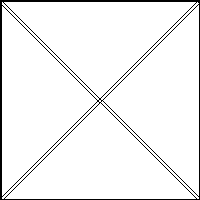 (a)(b)